Gedragspatroongrafieken met jonge kinderen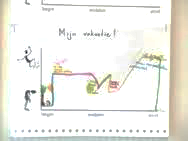 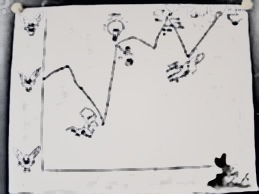 Vooral (prenten)boeken bieden veel kansen om een GPG in te zetten. Bij jonge kinderen kunnen GPG's betekenis hebben voor:het beter kunnen begrijpen van een verhaal, van anderen en van de wereld om hen heenhet zichtbaar en bespreekbaar maken van hun gedachten en gevoelenshet kunnen onthouden en terug vertellen van een verhaal met behulp van de grafiek die samen met of door de kinderen is gemaakthet vergroten van de betrokkenheid en de kwaliteit van het leren.het herkennen van veranderingen en het begrijpen van het waarom van de veranderinghet doen van voorspellingen over het mogelijke verdere verloopPraat met de kinderen over de dingen die veranderen en over het waarom van de veranderingen. Het gesprek is belangrijker dan het resultaat in de grafiek! In de verschillende episodes van het verhalend ontwerp vind je daarom de sleutelvraag ‘Hoe voelt Joris zich ?’ en ‘Hoe komt dat?’ Een eerste stap kan zijn het trekken van de lijnen in de lucht, samen met de kinderen (net alsof er een lijn wordt getrokken in een grafiek) Daarbij worden dezelfde soort vragen gesteld die in de vorige episodes aan de orde kwamen. Verder kan er met kinderen gepraatworden over het verloop van de ‘luchtlijn’: gaat hij stijl omhoog? Alleen maar omhoog of ook weer terug naar beneden? Hoe kwam dat?Ook kan de lijn op de grond of op een tafel gelegd worden, bijvoorbeeld met een touw. Een andere mogelijkheid is om een speciale zandplank te maken met een opstaande rand. Kinderen kunnen de lijn in het zand tekenen. Belangrijk is dat kinderen gaan aanvoelen wat de lijn betekent, het mag geen doel op zich worden: werken met gedragspatroongrafiekenis dus geen tekenles.Daarna kunnen we overstappen naar het gedragspatroongrafiek. Bouw dan de GPG samen op en stel goede vragen terwijl de lijn vorm krijgt:• Waar moet de lijn beginnen? Waarom daar? Hoe weet je dat?• Wordt het dan meer of minder? Hoe snel gaat dat? Hoe weet je dat?Ook hierbij geldt: het gaat niet om ‘het enige juiste antwoord’, maar om ‘waarschijnlijke antwoorden’. Kinderen kunnen op basis van hun perspectief en hun argumenten verschillende conclusies trekken. Stimuleer hen om erover te praten. Het gaat immers niet om de lijn, maar om het verhaal bij de lijn!Als de lijn is getrokken, kunnen we met de kinderen nagaan wat er gebeurd is op verschillende plekken op de lijn: ‘Waardoor gaat het hier ineens snel omhoog?’ Een handig hulpmiddel is dan om kleine tekeningetjes bij de lijn te plaatsen (een symbool voor de gebeurtenis in het verhaal).Als dit werk klaar is, laat dan kinderen met behulp van de grafiek het verhaal terug vertellen. Door de visuele ondersteuning van de lijn en de tekeningen lukt dit veel beter dan zonder de hulpmiddelen.GEDRAGSPATROONGRAFIEK VAN JORIS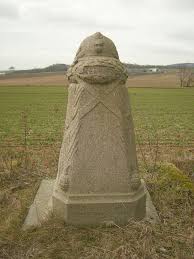 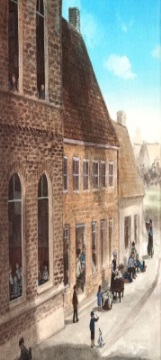 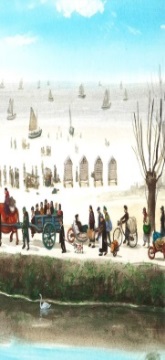 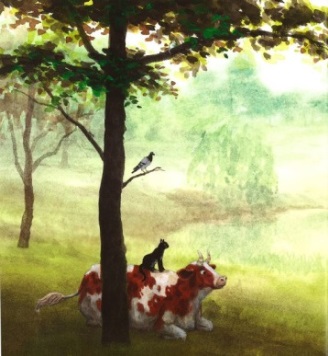 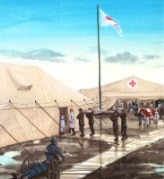 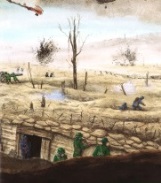 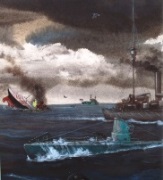 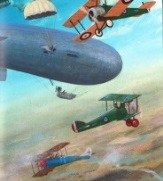 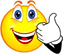 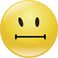 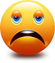 